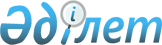 Аудандық коммуналдық мүлікті мүліктік жалдауға (жалға алуға) беру кезінде жалдау ақысының мөлшерлемесін есептеу қағидаларын бекіту туралы
					
			Күшін жойған
			
			
		
					Қостанай облысы Қостанай ауданы әкімдігінің 2014 жылғы 26 қарашадағы № 814 қаулысы. Қостанай облысының Әділет департаментінде 2014 жылғы 9 желтоқсанда № 5217 болып тіркелді. Күші жойылды - Қостанай облысы Қостанай ауданы әкімдігінің 2015 жылғы 10 маусымдағы № 313 қаулысымен

      Ескерту. Күші жойылды - Қостанай облысы Қостанай ауданы әкімдігінің 10.06.2015 № 313 қаулысымен.      "Қазақстан Республикасындағы жергілікті мемлекеттік басқару және өзін-өзі басқару туралы" 2001 жылғы 23 қаңтардағы Қазақстан Республикасы Заңының 31-бабына, "Мемлекеттiк мүлік туралы" 2011 жылғы 1 наурыздағы Қазақстан Республикасы Заңының 18-бабына, "Мемлекеттік мүлікті мүліктік жалдауға (жалға алуға) беру қағидаларын бекіту туралы" Қазақстан Республикасы Үкіметінің 2014 жылғы 13 ақпандағы № 88 қаулысына сәйкес Қостанай ауданының әкімдігі ҚАУЛЫ ЕТЕДІ:



      1. Қоса беріліп отырған Аудандық коммуналдық мүлікті мүліктік жалдауға (жалға алуға) беру кезінде жалдау ақысының мөлшерлемесін есептеу қағидалары бекітілсін.



      2. Осы қаулы алғашқы ресми жарияланған күнінен кейін күнтізбелік он күн өткен соң қолданысқа енгізіледі.      Аудан әкімі                                Т. Исабаев

Әкімдіктің           

2014 жылғы 26 қарашадағы    

№ 814 қаулысымен бекітілген   Аудандық коммуналдық мүлікті мүліктік жалдауға

(жалға алуға) беру кезінде жалдау ақысының мөлшерлемесін

есептеу қағидалары

      Аудандық коммуналдық заңды тұлғалардың балансындағы мемлекеттік тұрғын емес қор объектілерінің 1 шаршы метрiн пайдалану үшiн жылдық жалдау ақысының базалық мөлшерлемесi 1 айлық есептік көрсеткiштi құрайды.



      1. Мемлекеттік тұрғын емес қор объектісін мүліктік жалдауға (жалға алуға) арналған жылдық жалдау ақысының мөлшерлемесi мынадай формула бойынша есептеледi:

      Жа = Бм *К1 *К2 *S, мұндағы:

      Жа – мемлекеттік тұрғын емес қор объектісінің жылдық жалдау ақысының мөлшерлемесі;

      Бм - базалық мөлшерлеме;

      К1 - объектiнiң аумақтық қатыстылығын есепке алатын коэффициент;

      К2 – құрылыстың түрін есепке алатын коэффициент;

      S - жалдауға алынған үй-жайдың ауданы (шаршы метр).

      Объектiнің аумақтық қатыстылығын есепке алатын коэффициент:      Құрылыс түрiн есепке алатын коэффициент:

      2. Құрал-жабдықтарды, автокөлік құралдарын және басқа да пайдаланылмайтын заттарды мүлiктiк жалдау (жалға алу) үшiн жалдау ақысының мөлшерлемесi мынадай формула бойынша анықталады:

      Жн = АТ + (БҚ*ҚМ), мұндағы:

      Жн - құрал-жабдықтарды, автокөлік құралдарын және басқа да пайдаланылмайтын заттардың жылдық жалдау ақысының мөлшерлемесі;

      АТ – 2008 жылғы 10 желтоқсандағы "Салық және бюджетке төленетiн басқа да мiндеттi төлемдер туралы" Қазақстан Республикасы Кодексiнiң (Салық кодексi) 120-бабымен анықталған амортизацияның шектелген нормаларына сәйкес амортизациондық төлемдердiң сомасы;

      БҚ - баланстық құны;

      ҚМ - Қазақстан Республикасы Ұлттық банкiнiң қайта қаржыландыру мөлшерлемесі.



      3. Жұмыс уақытын толық пайдаланбайтын (сағаттар бойынша) объектiнi жалдау (жалға алу) үшін жалдау ақысының мөлшерлемесi мынадай формулалар бойынша есептеледi:

      аудандық коммуналдық заңды тұлғалардың балансындағы мемлекеттік тұрғын емес қор үшiн:

      Ж = S* Бм *К1*К2*/ЖУ*N, мұндағы:

      Ж - жұмыс уақытын толық пайдаланбайтын объектінің жалдау ақысының мөлшерлемесі;

      S - ауданы (шаршы метр);

      Бм - базалық мөлшерлеме;

      К1 - объектiнiң аумақтық қатыстылығын есепке алатын коэффициент;

      К2 - құрылыстың түрін есепке алатын коэффициент;

      ЖУ - жылдық жұмыс уақытының балансы;

      N - жылдық сағат саны;

      құрал-жабдықтар, автокөлік құралдары және басқа пайдаланылмайтын заттар үшiн:

      Ж = (Жн/ЖУ)*N, мұндағы:

      Ж - құрал-жабдықтар, автокөлік құралдары және басқа да пайдаланылмайтын заттардың жылдық жалдау ақысының мөлшерлемесі;

      Жн - құрал-жабдықтарды, автокөлік құралдарын және басқа да пайдаланылмайтын заттарды жалдау (жалға алу) үшiн жылдық жалдау ақысы;

      ЖУ - жылдық жұмыс уақытының балансы;

      N - жылдық сағат саны.
					© 2012. Қазақстан Республикасы Әділет министрлігінің «Қазақстан Республикасының Заңнама және құқықтық ақпарат институты» ШЖҚ РМК
				Аумақтық аймақК1Қостанай ауданы1,6Құрылыс түрiК2Жеке тұрған1Қосымша салынған1Жартылай жертөле0,85Жертөле0,70Қоймалық0,60